Referat fra styremøte 20.01.2022 på teams.Innboks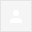 Til stede: Lars-Erik, Elin, Jon, Morten, Torhild.Økonomi:Kasserer har for klubben innbetalt kr. 500,- pr, medlem. Totalt kr 12000,- til Polio Plus. Medlemmene har da fått 22% skattefradrag.Klubben har etter søknad til Råde Kommune fått tilskudd på kr 750,- til håndfakler som ble brukt under det arrangerte fakkeltoget lørdag den 27.11.21 fra Bygdetunet til Rådhuset.Styre har bestemt, at alle medlemmer som tidligere år, må kjøpe fem stk av det nye årskalenderen for 2022.Våre annonsører skal få noen flere eksemplarer av kalenderen mellom tre-fem. Se ann på hvor mange som er igjen.I år skal de som har gått natteravn få en kalender sammen med et brev som takk for innsatsen. De medlemmene som ikke ennå har betalt og hentet sine kalendere, så sender Morten ut en mail med påminnelse til disse.De pengene vi fikk fra Tiltaksfondet, kr 10.000,- skal det skrives et takkebrev til etter at vi har arrangert en tur med servering på vårparten (april mai?)Informerte om mail fra Anette Tømmerholen. Hun informerte i den om at hennes julefest i Råde pga Covid 19 måtte avlyses, og håpet at klubben ville støtte henne på et senere tidspunkt når det blir mulig å avholde festen. Vi opprettholder vårt vedtak om å støtte henne med kr 5000,- dersom festen blir arrangert.Faktura til vår årsfest etter årsmøte sendes ut av kasserer i nærmeste fremtid.Natteravnordningen:Ble enige om å høre hva Einar Smedsvig har for plan på neste møte 24.1.22.Vedr. Samtalevenn: snakke med Jan Sverre om Jutta kan komme på et møte å fortelle mer om dette, samt om planen om Parsellhage på Kihl. Et innslag på et medlemsmøte hvor en får håndfast opplysning om hva det går ut på. En plan om hvor mange det er forventet å stille opp. F.eks ta det som et utemøte. Dele oss i Sansehagen/Kihl.Kalender Prosjektet:Tok opp at det nå er tid for å bestemme om vi skal fortsette med kalender prosjektet. Det ble enighet om at vi fortsetter med tur konseptet. Nye steder- nye bilder. Dersom det blir tradisjon med fakkeltog kom Lars Erik med en idee om å selge kalendere der sammen med en nissepose til barn for kr 100,-.AG Bjørn Borge; Han ønsker status i klubben. Oversender vårt program fram til april.APPLAUS; Vårt forslag er at forestillingen streemes, dersom den ikke kan avholdes fysisk og hvor Rotarymedlemmer kjøper billett for å få en link å se forestillingen hjemme digitalt. Kandidat til stipend må Moss RK og Lars Jegleim vurdere som tidligere år.Intercity møte på Refsnes Gods 8.2.22,  Bjørn Borge må snakke med Jan-Sverre Hansen og Einar Smedsvik hvordan dette skal ordnes. Vi i styret foreslår teamsmøte. Ellers så kommer det enn på hva foredragsholder  Morten Jentoft vil/kan. Klubben ønsker at møte avholdes. Vårt  forslag var en hybridløsning med et visst antall tillatte i salen og en link til de som ønsker å delta hjemmefra digitalt. Siden regler forandres i dise Coronatider er det vanskelig å si hva si blir.Med vennlig hilsenTorhild 3. feb. 2022, 15:57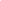 